1) Update WordPressDone2) Check Plugins/ThemesDone3) Use a caching pluginDone4) Image optimizationDone5) Clean and Optimize DatabaseDone6) Disable WordPress cronsDone7) Enable CDNNeed cdn login details8) Configure WP DisableDone9) Enable Opcode cachePending10) Limit WordPress crawl rulesDone12) Install Heartbeat Control functionDone13) Fix XMLRPC attackDone14) Upgrade PHP versionCurrent version php 7.4 but cpanel has no option after 7.0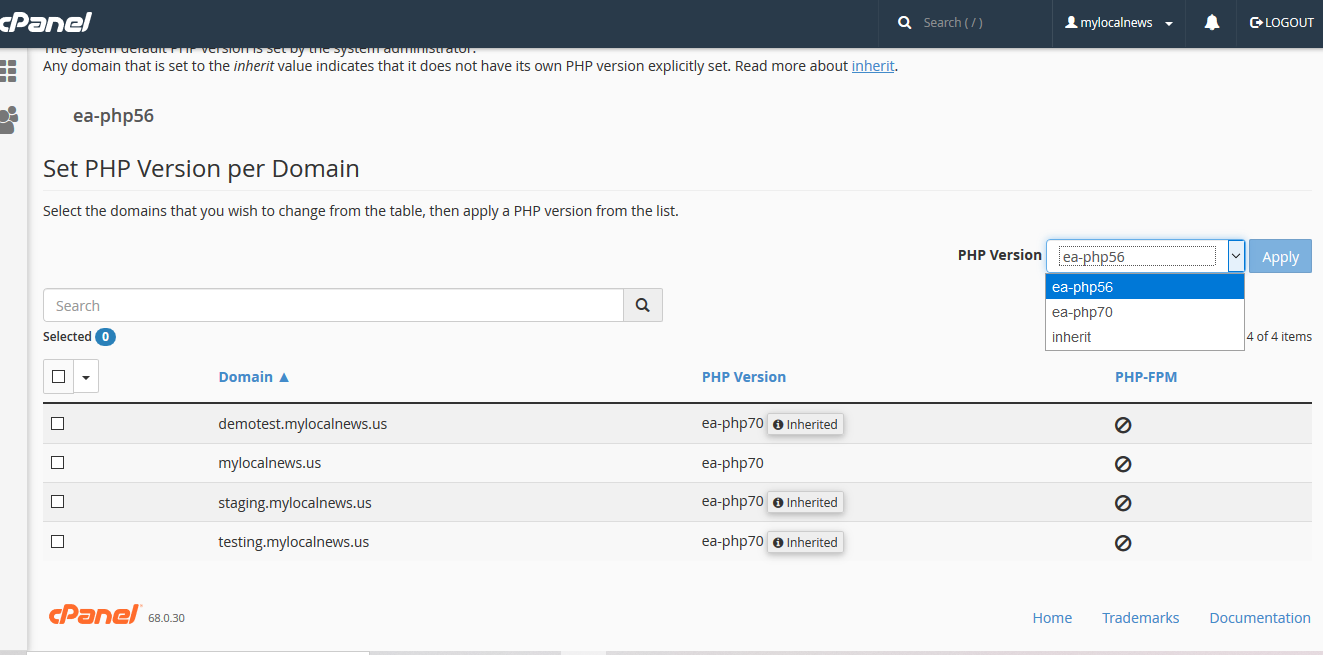 